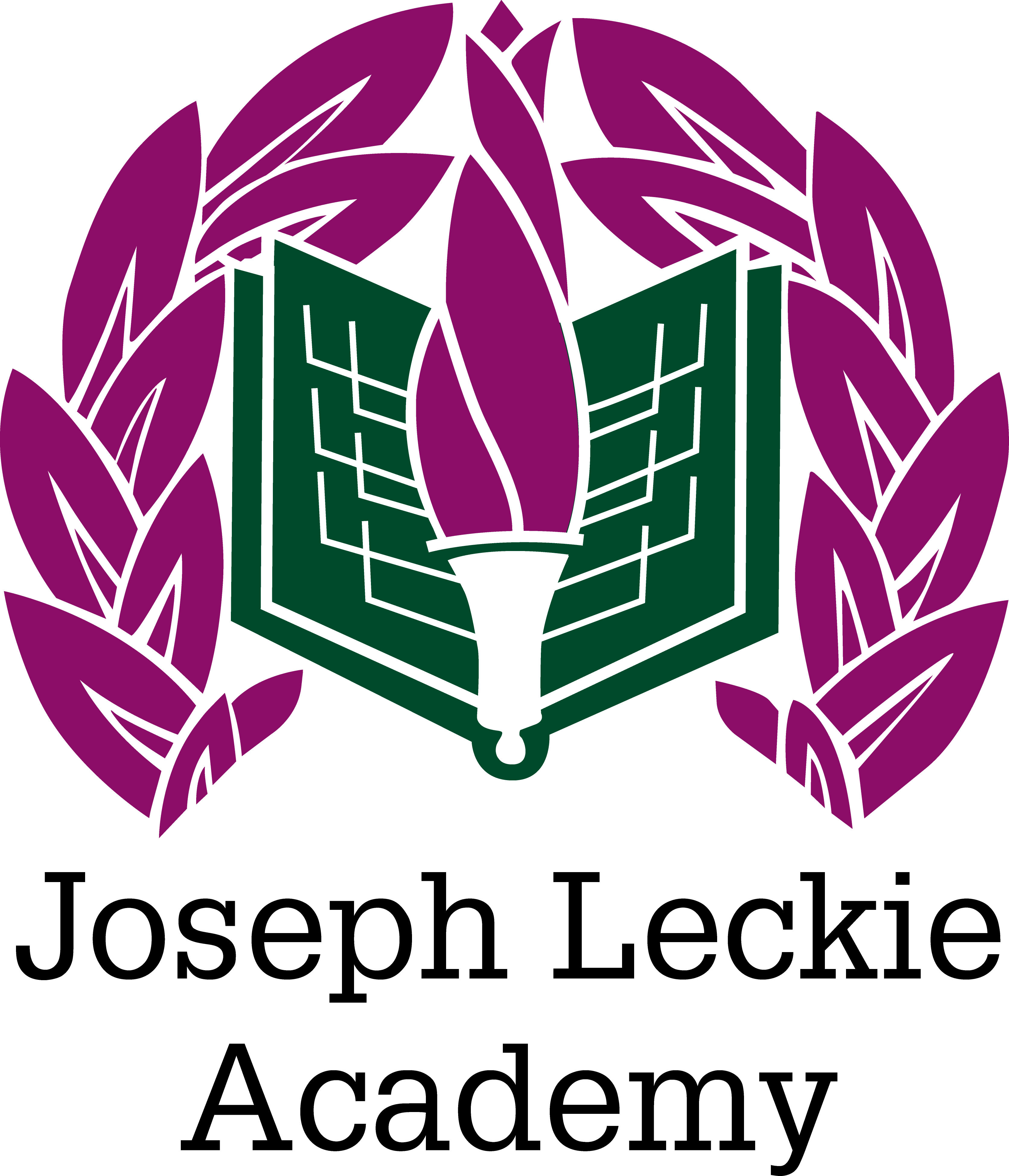 Section One: Your Details:Section Two: Bursary Types (You only need to provide evidence for one of the target groups)Type One: Vulnerable Students BursaryType Two: Discretionary BursaryType Three:  Discretionary BursaryType Four: Discretionary BursarySection Three: Funding RequirementsPlease specify what you intend to use your bursary for, if successful:Section Four: Payment DetailsCheques can only be paid to the applicant. Please print (in BLOCK CAPITALS) your legal name for cheque purposes. Please be aware that once you have signed for the cheque it is your responsibility, replacements cannot be issued.Section Five: Student DeclarationData ProtectionThe Academy has a duty to protect the public funds it administers. The Academy may share the information provided on this form with other bodies (for example other Schools, DWP, HMRC) for the prevention of fraud.The personnel data which has been supplied with the bursary application is protected under the 1998 Data Protection Act and will:	be used only in processing the application; not be disclosed to a third party other than those named above; except in the prevention of fraud; be used in compliance with statutory obligations for the submission of data and statistical information to government agencies.	Please return your completed applications to Mr Banbery or Mrs Jawanda. If you are refused an award you have the right to appeal in writing within one month of the decision.Full Name:Full Name:Full Name:Full Name:Date of Birth:Age:Gender:               Female            Male  Gender:               Female            Male  Address :Address :Student Mobile Number:Student Mobile Number:Home Phone Number:Home Phone Number:Post Code:Post Code:Email Address:Email Address:Ethnic Origin: (please specify)Ethnic Origin: (please specify)Have you been a resident in the UK for the last 3 years?Have you been a resident in the UK for the last 3 years?Yes  No  1. Are you in receipt of Employment Support Allowance, Disability Living Allowance or Personal Independence Payments?Yes  No  2. Are you under the care of Social Services, with Foster Parents or a Care Leaver?Yes  No  3. Do you receive Income Support or Universal Credit in your own name?Yes  No  4. Are you a young parent?Yes  No  Do you receive free school meals?Yes  No  Is your gross household income less than £21,000?Yes  No  If yes, please supply an up to date P60.If yes, please supply an up to date P60.If yes, please supply an up to date P60.I do not belong to any group types but I still need financial assistance.Yes  No  Estimated CostBooks and EquipmentStationeryAdditional Course Costs, eg. Trips, visits, events …Travel and TransportOther Expenses (please specify)£££££Name: (BLOCK CAPITALS)I believe the information that I have given on this form is correct and complete to the best of my knowledge.I understand that if I give false information my application will be cancelled and further action may be taken by the Academy. The matter may also be referred to the DOE and/or the Police.I undertake to inform the Academy of any change in circumstance that may affect my award.I undertake to repay on demand any overpayments of my bursary that may arise due to miscalculation, re-evaluation of eligibility, unsatisfactory attendance and progress or not adhering to the Sixth Form Contract or any other reason the Academy deems appropriate.I understand recovery of overpayments may be made from future payments.I understand payments can be withheld for unsatisfactory attendance, progress and behaviour.I confirm I have read the Sixth Form Bursary letter and have provided the relevant evidence.Your Name: (BLOCK CAPITALS)I believe the information that I have given on this form is correct and complete to the best of my knowledge.I understand that if I give false information my application will be cancelled and further action may be taken by the Academy. The matter may also be referred to the DOE and/or the Police.I undertake to inform the Academy of any change in circumstance that may affect my award.I undertake to repay on demand any overpayments of my bursary that may arise due to miscalculation, re-evaluation of eligibility, unsatisfactory attendance and progress or not adhering to the Sixth Form Contract or any other reason the Academy deems appropriate.I understand recovery of overpayments may be made from future payments.I understand payments can be withheld for unsatisfactory attendance, progress and behaviour.I confirm I have read the Sixth Form Bursary letter and have provided the relevant evidence.Your Name: (BLOCK CAPITALS)Your Signature:Date: